Modello 2 vis: adesione uscita didattica/visita di istruzione di un giorno Io sottoscritto/a …………………………………………… tutore dell’alunno/a ……………………………………. frequentante la classe ….. sez. ……. , preso atto della comunicazione riguardante la visita di istruzione a …………………………………, autorizzo mio/a figlio/a a partecipare all’attività didattica formativa in oggetto e mi impegno a versare la quota prezzo del viaggio al momento della conferma dell’attività anche in caso di recesso dalla partecipazione dell’alunno/a all’attività dovuto a qualsiasi causa.In fede.DataFirma del tutore leggibile.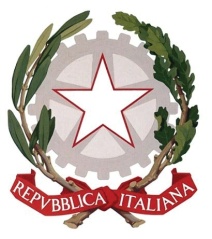 ISTITUTO di ISTRUZIONE SUPERIORE“Gae Aulenti”ISTITUTO di ISTRUZIONE SUPERIORE“Gae Aulenti”ISTITUTO di ISTRUZIONE SUPERIORE“Gae Aulenti”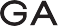 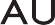 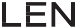 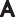 I.I.S. “R. Vaglio”          BiellaI.I.S. “R. Vaglio”          BiellaI.P.S.S.A.R. “E. Zegna”Valdilana - Cavaglià - Biella           I.P.S.I.A. “G. Ferraris”                           Biella           I.P.S.I.A. “G. Ferraris”                           Biella